RISK ASSESSMENT & METHOD STATEMENT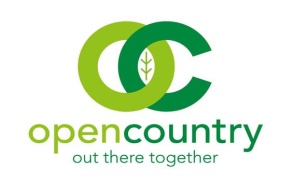 Name of Assessor: David ShaftoeDate:10th March 2022, Version 2Task Being Assessed:TANDEMS & CYCLING SESSIONS. Tandem rides are mainly for ambulant disabled people, with the occasional wheelchair tandem riders. Companion Cycling is more inclusive. Various locations. Tandems are seasonal - mainly April to October. Companion Cycling is occasional, year-round.TANDEMS & CYCLING SESSIONS. Tandem rides are mainly for ambulant disabled people, with the occasional wheelchair tandem riders. Companion Cycling is more inclusive. Various locations. Tandems are seasonal - mainly April to October. Companion Cycling is occasional, year-round.TANDEMS & CYCLING SESSIONS. Tandem rides are mainly for ambulant disabled people, with the occasional wheelchair tandem riders. Companion Cycling is more inclusive. Various locations. Tandems are seasonal - mainly April to October. Companion Cycling is occasional, year-round.Other RAMS to refer to:COVID-19, MINIBUS, RESIDENTIALS, TRAILER, WORKING WITH DISABLED PEOPLECOVID-19, MINIBUS, RESIDENTIALS, TRAILER, WORKING WITH DISABLED PEOPLECOVID-19, MINIBUS, RESIDENTIALS, TRAILER, WORKING WITH DISABLED PEOPLERisk v Benefit analysis:Getting out in the countryside is good for you, both mentally and physically. Cycling is especially good for encouraging independence, team work and better health. There are some risks, mainly due to slips & falls, bike failure and road traffic accidents, but these can be avoided with care. Getting out in the countryside is good for you, both mentally and physically. Cycling is especially good for encouraging independence, team work and better health. There are some risks, mainly due to slips & falls, bike failure and road traffic accidents, but these can be avoided with care. Getting out in the countryside is good for you, both mentally and physically. Cycling is especially good for encouraging independence, team work and better health. There are some risks, mainly due to slips & falls, bike failure and road traffic accidents, but these can be avoided with care. What is the hazard?Who might be harmedHow might people be harmedHow might people be harmedExisting risk control measuresRisk RatingRisk RatingRisk RatingAdditional ControlsNew risk rating (Residual)New risk rating (Residual)New risk rating (Residual)Action / monitored by whom?Action / monitored by when?What is the hazard?Who might be harmedHow might people be harmedHow might people be harmedExisting risk control measuresLCRAdditional ControlsLCRAction / monitored by whom?Action / monitored by when?Manual handlingStaffMembersVolunteersCarersCuts, bruises, slips, trips & falls – including falling from minibusMusculo-skeletal injuryCuts, bruises, slips, trips & falls – including falling from minibusMusculo-skeletal injuryMinibus seats are carried using a sack barrow or with help from a colleagueTandems are loaded / unloaded with help from a colleague or volunteerMinibus lift used for wheelchair usersWe do not offer personal care or manual liftingPeople being helped across uneven ground must be informed if they are causing discomfort to their guide144None identified144Trip leaderEvery dayVisiting cafes and pubsStaffMembersVolunteersCarersCuts, bruises, slips, trips & fallsAlcohol poisoningCuts, bruises, slips, trips & fallsAlcohol poisoningLeaders to assess for hazards prior to visiting with a group Volunteers trained in sighted guiding & wheelchair pushing techniquesVisually impaired people given time to adjust to poor light conditions when going insideModeration is encouraged. Personal details seen on PI forms133None identified133Trip leaderEvery dayEquipment and mechanical faultsStaffMembersVolunteersCarersPublicInjury due to poor bike condition or unsafe storageInjury due to poor bike condition or unsafe storageTandems, cycles and cycling equipment to be checked for their road-worthiness prior to riding, using our checklistPassengers are not carried in the bus saloon when bikes are transported Use of trailer on residential weekendsFault sheets used to identify maintenance issues2510Formalise the recording process for tandem maintenance155Trip leaderEvery dayInjury due to exerciseStaffMembersVolunteersCarersCuts, bruises, slips, trips & fallsExhaustionDehydrationMuscle & ligament sorenessCuts, bruises, slips, trips & fallsExhaustionDehydrationMuscle & ligament sorenessStaff trainingParticipant screening & taster sessions prior to joining activityParticipants advised to stay within their comfort zoneEquipment e.g. tandems checked for suitability First Aid kits carried in pannier. Welfare Kit kept in the minibus Injured parties not to be left aloneBriefing at start of the activity, mentioning any known hazards2510Toolbox talk at start of each sessionWarm-up exercises155Trip leaderEvery dayParticipant fitness & competencyStaffMembersVolunteersCarersCuts, bruises, slips, trips & fallsExhaustion / DehydrationMuscle & ligament sorenessLate return so misses medicationCuts, bruises, slips, trips & fallsExhaustion / DehydrationMuscle & ligament sorenessLate return so misses medicationStaff trainingReferral induction / taster sessions for both volunteers and members. Pilots should be confident at handling a tandem before riding with a memberParticipant screening prior to commencing activity. Leader is empowered to refuse a service to anyone who is not fit enough or suitably equippedOngoing supervisionRemind participants to bring sufficient money for refreshmentsEncourage short breaks / rest periodsEncourage pilots to bring their own bikes that they are familiar with144None identified144Trip leaderEvery dayAdverse weather conditionsStaffMembersVolunteersCarersExtreme weatherSunburn / heat exhaustion / heat strokeDehydrationSlippery surfacesGetting lost in poor visibilityHigh windsExtreme weatherSunburn / heat exhaustion / heat strokeDehydrationSlippery surfacesGetting lost in poor visibilityHigh windsStaff trainingNote weather forecast before leaving Carry suitable extra equipment e.g. spare water, sun hats or  woolliesAdjust session or cancel if the weather becomes dangerous e.g. walking under trees in high windsCheck participants have suitable clothing and footwearBring sun cream to self-administer2510SPOT satellite tracker to be purchased144Trip leaderEvery dayEnvironmental hazardsStaffMembersVolunteersCarersPoisoning by poisonous plants e.g. giant hogweed, bittersweetDrowning  whilst cycling by waterIllness due to contact with micro-organisms such as leptospirosis toxocara and lyme diseasePoisoning by poisonous plants e.g. giant hogweed, bittersweetDrowning  whilst cycling by waterIllness due to contact with micro-organisms such as leptospirosis toxocara and lyme diseaseStaff and volunteer trainingAdvise participants on any environmental dangers and the need for current tetanus coverDo not ride wheelchair tandem next to water bodiesVerbal warning of any foreign objects Throw ropes carried on sites by waterInsect repellant wipes carried for self-administrationWarn about dangers of drinking unfiltered waterTrousers to be tucked in to socks in places where ticks are likelyHand cleaning facilities to be made available155Poisonous plant TBT carried 155Trip leaderEvery dayDuet / wheelchair tandemStaffMembersVolunteersInjury due to tippingInjury due to tipping into waterInjury due to tippingInjury due to tipping into waterEnsure pilot is confident with the bikeAvoid excessive speeds, especially downhillDo not ride near water255Familiarisation session with other pilots155Trip leaderEvery dayAnimalsStaffMembersVolunteersCarersMembers frightened by animals, including dogsDirect contact with wild or domestic animalsMembers frightened by animals, including dogsDirect contact with wild or domestic animalsNo dogs are permitted on sessions except assistance dogs. Assistance dogs to be well-behaved and not block the minibus aisleAvoid livestock. Where unavoidable, leader ensures groups stays togetherInstruction given prior to any animal handling.Hand washing facilities available.155Check venues ahead of time but this cannot totally control the risk.155Trip leaderEvery dayWet or uneven ground, trip hazards and foreign objects StaffMembersVolunteersCarersPublicCuts, bruises, slips, trips & falls, fractures & dislocationsDamage to propertyCuts, bruises, slips, trips & falls, fractures & dislocationsDamage to propertyParticipants to be advised of hazardsUse of appropriate footwearCycles & other equipment to be stowed safely & securely in minibusParticipants are offered assistance on and off the bus and bicyclesTrousers and shoelaces are tucked in to prevent getting caught in the chainVenue site to be changed if needed Verbal warning of foreign objects such as low branches, along the routeTrained sighted guides and wheelchair pushers, matched to the person they are supportingFirst aid kits carried236Introduce extra training on helping people get on/off the minibus133Trip leaderEvery dayPeopleStaffMembersVolunteersCarersPublicInjury due to collision, theft or assaultInjury due to collision, theft or assaultMake participants aware of the likely event of meeting other usersEnsure all bikes are fitted with a working bellTreat horse riders with respectNo one is left unsupervisedGroup members discouraged from bringing valuables and informed to keep them out of sight155None identified155Trip leaderEvery dayRide planningStaffMembersVolunteersCarersPublicCuts, bruises, slips, trips & falls ExhaustionDehydrationMuscle & ligament sorenessRoad Traffic AccidentsLate return time, possibly missing medicationCuts, bruises, slips, trips & falls ExhaustionDehydrationMuscle & ligament sorenessRoad Traffic AccidentsLate return time, possibly missing medicationVenue and session planned around capabilities of client groupAdvise participants of any hazards at the start of the dayBe aware of potholes, barbed wire, overhanging branches and slip/trip hazardsAll riders wear fluorescent jackets and cycle helmets (correctly fitted)Cycle in single file where possible and avoid busy roads where feasibleAvoid main roads wherever possible. On major road crossings, get the group together and cross safely – in split groups if this is safer155Reinforce need for high-viz amongst all pilots155Trip leaderEvery dayMethod Statement:Method Statement:Leader to familiarise themselves with routes to check they are safe for all participants. Adequate supporter/member ratios to be established in advance.Follow manual handling toolbox talk for carrying equipment e.g. minibus seats & tandems. Load and unload bikes safely and with assistance, using the lift where appropriate and away from busy roads and crowded pedestrian areas.Check any equipment, including tandems, helmets and lights, are in good condition. Participants bringing their own equipment may be excluded from an activity if their equipment is deemed unsuitable.Participants must not travel to the ride in the back of the minibus with the tandems. Ensure tandems are securely strapped down in the bus or give consideration to the use of the trailer.Issue helmets and high-viz plus any extra clothing such as hats, gloves or extra water.Session is delivered by a qualified member of staff or trained competent person.Toolbox talk at start of the session. This to include general ones such as manual handling and tandem cycling, plus exceptional ones such as archaeology. Identify new or infrequent participants. Explain the format of the day and stress that people can enjoy the day at their own pace.Staff and volunteers will make themselves familiar with bikes and equipment before helping members.  Pay particular attention to the wheelchair tandem.Leader carries emergency (PI) details, phone, throw rope (by water) & first aid kit. Welfare kit kept in bus. Tools to be kept with the back rider on the last bike. Leader, rather than volunteers, to handle all members’ money. Match trained volunteers with members e.g. sighted guides and members will ideally be roughly the same height & weight. Leader to share helpful information about individual members’ needs. Volunteers, staff and participants may decline to cycle with some if they are nervous about mismatched ability levels. Supporters with less able back riders to be encouraged to swap regularly to prevent injury or discomfort. Identify a front rider (normally the leader) and a back marker (normally a volunteer, with the tools pannier). Be aware of objects or uneven ground along the route that could cause damage or injury to participants e.g. overhanging branches, tree roots, glass, potholes and structures. Continually monitor the physical condition, mood and hydration levels of participants.  Hold regular head counts, including at key road junctions. Take regular stops, including for refreshment. Hand cleaning facilities to be identified, especially before eating, drinking & smoking. Check on the well-being of all participants at the end of the activity, drawing out any concerns. Drop participants home (weekend rides) or see their lift has turned up before they go home (tandem evenings) or verbally screen them to ensure they are safe/willing to go home unaccompanied.Leader to familiarise themselves with routes to check they are safe for all participants. Adequate supporter/member ratios to be established in advance.Follow manual handling toolbox talk for carrying equipment e.g. minibus seats & tandems. Load and unload bikes safely and with assistance, using the lift where appropriate and away from busy roads and crowded pedestrian areas.Check any equipment, including tandems, helmets and lights, are in good condition. Participants bringing their own equipment may be excluded from an activity if their equipment is deemed unsuitable.Participants must not travel to the ride in the back of the minibus with the tandems. Ensure tandems are securely strapped down in the bus or give consideration to the use of the trailer.Issue helmets and high-viz plus any extra clothing such as hats, gloves or extra water.Session is delivered by a qualified member of staff or trained competent person.Toolbox talk at start of the session. This to include general ones such as manual handling and tandem cycling, plus exceptional ones such as archaeology. Identify new or infrequent participants. Explain the format of the day and stress that people can enjoy the day at their own pace.Staff and volunteers will make themselves familiar with bikes and equipment before helping members.  Pay particular attention to the wheelchair tandem.Leader carries emergency (PI) details, phone, throw rope (by water) & first aid kit. Welfare kit kept in bus. Tools to be kept with the back rider on the last bike. Leader, rather than volunteers, to handle all members’ money. Match trained volunteers with members e.g. sighted guides and members will ideally be roughly the same height & weight. Leader to share helpful information about individual members’ needs. Volunteers, staff and participants may decline to cycle with some if they are nervous about mismatched ability levels. Supporters with less able back riders to be encouraged to swap regularly to prevent injury or discomfort. Identify a front rider (normally the leader) and a back marker (normally a volunteer, with the tools pannier). Be aware of objects or uneven ground along the route that could cause damage or injury to participants e.g. overhanging branches, tree roots, glass, potholes and structures. Continually monitor the physical condition, mood and hydration levels of participants.  Hold regular head counts, including at key road junctions. Take regular stops, including for refreshment. Hand cleaning facilities to be identified, especially before eating, drinking & smoking. Check on the well-being of all participants at the end of the activity, drawing out any concerns. Drop participants home (weekend rides) or see their lift has turned up before they go home (tandem evenings) or verbally screen them to ensure they are safe/willing to go home unaccompanied.Leader to familiarise themselves with routes to check they are safe for all participants. Adequate supporter/member ratios to be established in advance.Follow manual handling toolbox talk for carrying equipment e.g. minibus seats & tandems. Load and unload bikes safely and with assistance, using the lift where appropriate and away from busy roads and crowded pedestrian areas.Check any equipment, including tandems, helmets and lights, are in good condition. Participants bringing their own equipment may be excluded from an activity if their equipment is deemed unsuitable.Participants must not travel to the ride in the back of the minibus with the tandems. Ensure tandems are securely strapped down in the bus or give consideration to the use of the trailer.Issue helmets and high-viz plus any extra clothing such as hats, gloves or extra water.Session is delivered by a qualified member of staff or trained competent person.Toolbox talk at start of the session. This to include general ones such as manual handling and tandem cycling, plus exceptional ones such as archaeology. Identify new or infrequent participants. Explain the format of the day and stress that people can enjoy the day at their own pace.Staff and volunteers will make themselves familiar with bikes and equipment before helping members.  Pay particular attention to the wheelchair tandem.Leader carries emergency (PI) details, phone, throw rope (by water) & first aid kit. Welfare kit kept in bus. Tools to be kept with the back rider on the last bike. Leader, rather than volunteers, to handle all members’ money. Match trained volunteers with members e.g. sighted guides and members will ideally be roughly the same height & weight. Leader to share helpful information about individual members’ needs. Volunteers, staff and participants may decline to cycle with some if they are nervous about mismatched ability levels. Supporters with less able back riders to be encouraged to swap regularly to prevent injury or discomfort. Identify a front rider (normally the leader) and a back marker (normally a volunteer, with the tools pannier). Be aware of objects or uneven ground along the route that could cause damage or injury to participants e.g. overhanging branches, tree roots, glass, potholes and structures. Continually monitor the physical condition, mood and hydration levels of participants.  Hold regular head counts, including at key road junctions. Take regular stops, including for refreshment. Hand cleaning facilities to be identified, especially before eating, drinking & smoking. Check on the well-being of all participants at the end of the activity, drawing out any concerns. Drop participants home (weekend rides) or see their lift has turned up before they go home (tandem evenings) or verbally screen them to ensure they are safe/willing to go home unaccompanied.Leader to familiarise themselves with routes to check they are safe for all participants. Adequate supporter/member ratios to be established in advance.Follow manual handling toolbox talk for carrying equipment e.g. minibus seats & tandems. Load and unload bikes safely and with assistance, using the lift where appropriate and away from busy roads and crowded pedestrian areas.Check any equipment, including tandems, helmets and lights, are in good condition. Participants bringing their own equipment may be excluded from an activity if their equipment is deemed unsuitable.Participants must not travel to the ride in the back of the minibus with the tandems. Ensure tandems are securely strapped down in the bus or give consideration to the use of the trailer.Issue helmets and high-viz plus any extra clothing such as hats, gloves or extra water.Session is delivered by a qualified member of staff or trained competent person.Toolbox talk at start of the session. This to include general ones such as manual handling and tandem cycling, plus exceptional ones such as archaeology. Identify new or infrequent participants. Explain the format of the day and stress that people can enjoy the day at their own pace.Staff and volunteers will make themselves familiar with bikes and equipment before helping members.  Pay particular attention to the wheelchair tandem.Leader carries emergency (PI) details, phone, throw rope (by water) & first aid kit. Welfare kit kept in bus. Tools to be kept with the back rider on the last bike. Leader, rather than volunteers, to handle all members’ money. Match trained volunteers with members e.g. sighted guides and members will ideally be roughly the same height & weight. Leader to share helpful information about individual members’ needs. Volunteers, staff and participants may decline to cycle with some if they are nervous about mismatched ability levels. Supporters with less able back riders to be encouraged to swap regularly to prevent injury or discomfort. Identify a front rider (normally the leader) and a back marker (normally a volunteer, with the tools pannier). Be aware of objects or uneven ground along the route that could cause damage or injury to participants e.g. overhanging branches, tree roots, glass, potholes and structures. Continually monitor the physical condition, mood and hydration levels of participants.  Hold regular head counts, including at key road junctions. Take regular stops, including for refreshment. Hand cleaning facilities to be identified, especially before eating, drinking & smoking. Check on the well-being of all participants at the end of the activity, drawing out any concerns. Drop participants home (weekend rides) or see their lift has turned up before they go home (tandem evenings) or verbally screen them to ensure they are safe/willing to go home unaccompanied.Leader to familiarise themselves with routes to check they are safe for all participants. Adequate supporter/member ratios to be established in advance.Follow manual handling toolbox talk for carrying equipment e.g. minibus seats & tandems. Load and unload bikes safely and with assistance, using the lift where appropriate and away from busy roads and crowded pedestrian areas.Check any equipment, including tandems, helmets and lights, are in good condition. Participants bringing their own equipment may be excluded from an activity if their equipment is deemed unsuitable.Participants must not travel to the ride in the back of the minibus with the tandems. Ensure tandems are securely strapped down in the bus or give consideration to the use of the trailer.Issue helmets and high-viz plus any extra clothing such as hats, gloves or extra water.Session is delivered by a qualified member of staff or trained competent person.Toolbox talk at start of the session. This to include general ones such as manual handling and tandem cycling, plus exceptional ones such as archaeology. Identify new or infrequent participants. Explain the format of the day and stress that people can enjoy the day at their own pace.Staff and volunteers will make themselves familiar with bikes and equipment before helping members.  Pay particular attention to the wheelchair tandem.Leader carries emergency (PI) details, phone, throw rope (by water) & first aid kit. Welfare kit kept in bus. Tools to be kept with the back rider on the last bike. Leader, rather than volunteers, to handle all members’ money. Match trained volunteers with members e.g. sighted guides and members will ideally be roughly the same height & weight. Leader to share helpful information about individual members’ needs. Volunteers, staff and participants may decline to cycle with some if they are nervous about mismatched ability levels. Supporters with less able back riders to be encouraged to swap regularly to prevent injury or discomfort. Identify a front rider (normally the leader) and a back marker (normally a volunteer, with the tools pannier). Be aware of objects or uneven ground along the route that could cause damage or injury to participants e.g. overhanging branches, tree roots, glass, potholes and structures. Continually monitor the physical condition, mood and hydration levels of participants.  Hold regular head counts, including at key road junctions. Take regular stops, including for refreshment. Hand cleaning facilities to be identified, especially before eating, drinking & smoking. Check on the well-being of all participants at the end of the activity, drawing out any concerns. Drop participants home (weekend rides) or see their lift has turned up before they go home (tandem evenings) or verbally screen them to ensure they are safe/willing to go home unaccompanied.Leader to familiarise themselves with routes to check they are safe for all participants. Adequate supporter/member ratios to be established in advance.Follow manual handling toolbox talk for carrying equipment e.g. minibus seats & tandems. Load and unload bikes safely and with assistance, using the lift where appropriate and away from busy roads and crowded pedestrian areas.Check any equipment, including tandems, helmets and lights, are in good condition. Participants bringing their own equipment may be excluded from an activity if their equipment is deemed unsuitable.Participants must not travel to the ride in the back of the minibus with the tandems. Ensure tandems are securely strapped down in the bus or give consideration to the use of the trailer.Issue helmets and high-viz plus any extra clothing such as hats, gloves or extra water.Session is delivered by a qualified member of staff or trained competent person.Toolbox talk at start of the session. This to include general ones such as manual handling and tandem cycling, plus exceptional ones such as archaeology. Identify new or infrequent participants. Explain the format of the day and stress that people can enjoy the day at their own pace.Staff and volunteers will make themselves familiar with bikes and equipment before helping members.  Pay particular attention to the wheelchair tandem.Leader carries emergency (PI) details, phone, throw rope (by water) & first aid kit. Welfare kit kept in bus. Tools to be kept with the back rider on the last bike. Leader, rather than volunteers, to handle all members’ money. Match trained volunteers with members e.g. sighted guides and members will ideally be roughly the same height & weight. Leader to share helpful information about individual members’ needs. Volunteers, staff and participants may decline to cycle with some if they are nervous about mismatched ability levels. Supporters with less able back riders to be encouraged to swap regularly to prevent injury or discomfort. Identify a front rider (normally the leader) and a back marker (normally a volunteer, with the tools pannier). Be aware of objects or uneven ground along the route that could cause damage or injury to participants e.g. overhanging branches, tree roots, glass, potholes and structures. Continually monitor the physical condition, mood and hydration levels of participants.  Hold regular head counts, including at key road junctions. Take regular stops, including for refreshment. Hand cleaning facilities to be identified, especially before eating, drinking & smoking. Check on the well-being of all participants at the end of the activity, drawing out any concerns. Drop participants home (weekend rides) or see their lift has turned up before they go home (tandem evenings) or verbally screen them to ensure they are safe/willing to go home unaccompanied.Leader to familiarise themselves with routes to check they are safe for all participants. Adequate supporter/member ratios to be established in advance.Follow manual handling toolbox talk for carrying equipment e.g. minibus seats & tandems. Load and unload bikes safely and with assistance, using the lift where appropriate and away from busy roads and crowded pedestrian areas.Check any equipment, including tandems, helmets and lights, are in good condition. Participants bringing their own equipment may be excluded from an activity if their equipment is deemed unsuitable.Participants must not travel to the ride in the back of the minibus with the tandems. Ensure tandems are securely strapped down in the bus or give consideration to the use of the trailer.Issue helmets and high-viz plus any extra clothing such as hats, gloves or extra water.Session is delivered by a qualified member of staff or trained competent person.Toolbox talk at start of the session. This to include general ones such as manual handling and tandem cycling, plus exceptional ones such as archaeology. Identify new or infrequent participants. Explain the format of the day and stress that people can enjoy the day at their own pace.Staff and volunteers will make themselves familiar with bikes and equipment before helping members.  Pay particular attention to the wheelchair tandem.Leader carries emergency (PI) details, phone, throw rope (by water) & first aid kit. Welfare kit kept in bus. Tools to be kept with the back rider on the last bike. Leader, rather than volunteers, to handle all members’ money. Match trained volunteers with members e.g. sighted guides and members will ideally be roughly the same height & weight. Leader to share helpful information about individual members’ needs. Volunteers, staff and participants may decline to cycle with some if they are nervous about mismatched ability levels. Supporters with less able back riders to be encouraged to swap regularly to prevent injury or discomfort. Identify a front rider (normally the leader) and a back marker (normally a volunteer, with the tools pannier). Be aware of objects or uneven ground along the route that could cause damage or injury to participants e.g. overhanging branches, tree roots, glass, potholes and structures. Continually monitor the physical condition, mood and hydration levels of participants.  Hold regular head counts, including at key road junctions. Take regular stops, including for refreshment. Hand cleaning facilities to be identified, especially before eating, drinking & smoking. Check on the well-being of all participants at the end of the activity, drawing out any concerns. Drop participants home (weekend rides) or see their lift has turned up before they go home (tandem evenings) or verbally screen them to ensure they are safe/willing to go home unaccompanied.Leader to familiarise themselves with routes to check they are safe for all participants. Adequate supporter/member ratios to be established in advance.Follow manual handling toolbox talk for carrying equipment e.g. minibus seats & tandems. Load and unload bikes safely and with assistance, using the lift where appropriate and away from busy roads and crowded pedestrian areas.Check any equipment, including tandems, helmets and lights, are in good condition. Participants bringing their own equipment may be excluded from an activity if their equipment is deemed unsuitable.Participants must not travel to the ride in the back of the minibus with the tandems. Ensure tandems are securely strapped down in the bus or give consideration to the use of the trailer.Issue helmets and high-viz plus any extra clothing such as hats, gloves or extra water.Session is delivered by a qualified member of staff or trained competent person.Toolbox talk at start of the session. This to include general ones such as manual handling and tandem cycling, plus exceptional ones such as archaeology. Identify new or infrequent participants. Explain the format of the day and stress that people can enjoy the day at their own pace.Staff and volunteers will make themselves familiar with bikes and equipment before helping members.  Pay particular attention to the wheelchair tandem.Leader carries emergency (PI) details, phone, throw rope (by water) & first aid kit. Welfare kit kept in bus. Tools to be kept with the back rider on the last bike. Leader, rather than volunteers, to handle all members’ money. Match trained volunteers with members e.g. sighted guides and members will ideally be roughly the same height & weight. Leader to share helpful information about individual members’ needs. Volunteers, staff and participants may decline to cycle with some if they are nervous about mismatched ability levels. Supporters with less able back riders to be encouraged to swap regularly to prevent injury or discomfort. Identify a front rider (normally the leader) and a back marker (normally a volunteer, with the tools pannier). Be aware of objects or uneven ground along the route that could cause damage or injury to participants e.g. overhanging branches, tree roots, glass, potholes and structures. Continually monitor the physical condition, mood and hydration levels of participants.  Hold regular head counts, including at key road junctions. Take regular stops, including for refreshment. Hand cleaning facilities to be identified, especially before eating, drinking & smoking. Check on the well-being of all participants at the end of the activity, drawing out any concerns. Drop participants home (weekend rides) or see their lift has turned up before they go home (tandem evenings) or verbally screen them to ensure they are safe/willing to go home unaccompanied.Leader to familiarise themselves with routes to check they are safe for all participants. Adequate supporter/member ratios to be established in advance.Follow manual handling toolbox talk for carrying equipment e.g. minibus seats & tandems. Load and unload bikes safely and with assistance, using the lift where appropriate and away from busy roads and crowded pedestrian areas.Check any equipment, including tandems, helmets and lights, are in good condition. Participants bringing their own equipment may be excluded from an activity if their equipment is deemed unsuitable.Participants must not travel to the ride in the back of the minibus with the tandems. Ensure tandems are securely strapped down in the bus or give consideration to the use of the trailer.Issue helmets and high-viz plus any extra clothing such as hats, gloves or extra water.Session is delivered by a qualified member of staff or trained competent person.Toolbox talk at start of the session. This to include general ones such as manual handling and tandem cycling, plus exceptional ones such as archaeology. Identify new or infrequent participants. Explain the format of the day and stress that people can enjoy the day at their own pace.Staff and volunteers will make themselves familiar with bikes and equipment before helping members.  Pay particular attention to the wheelchair tandem.Leader carries emergency (PI) details, phone, throw rope (by water) & first aid kit. Welfare kit kept in bus. Tools to be kept with the back rider on the last bike. Leader, rather than volunteers, to handle all members’ money. Match trained volunteers with members e.g. sighted guides and members will ideally be roughly the same height & weight. Leader to share helpful information about individual members’ needs. Volunteers, staff and participants may decline to cycle with some if they are nervous about mismatched ability levels. Supporters with less able back riders to be encouraged to swap regularly to prevent injury or discomfort. Identify a front rider (normally the leader) and a back marker (normally a volunteer, with the tools pannier). Be aware of objects or uneven ground along the route that could cause damage or injury to participants e.g. overhanging branches, tree roots, glass, potholes and structures. Continually monitor the physical condition, mood and hydration levels of participants.  Hold regular head counts, including at key road junctions. Take regular stops, including for refreshment. Hand cleaning facilities to be identified, especially before eating, drinking & smoking. Check on the well-being of all participants at the end of the activity, drawing out any concerns. Drop participants home (weekend rides) or see their lift has turned up before they go home (tandem evenings) or verbally screen them to ensure they are safe/willing to go home unaccompanied.Leader to familiarise themselves with routes to check they are safe for all participants. Adequate supporter/member ratios to be established in advance.Follow manual handling toolbox talk for carrying equipment e.g. minibus seats & tandems. Load and unload bikes safely and with assistance, using the lift where appropriate and away from busy roads and crowded pedestrian areas.Check any equipment, including tandems, helmets and lights, are in good condition. Participants bringing their own equipment may be excluded from an activity if their equipment is deemed unsuitable.Participants must not travel to the ride in the back of the minibus with the tandems. Ensure tandems are securely strapped down in the bus or give consideration to the use of the trailer.Issue helmets and high-viz plus any extra clothing such as hats, gloves or extra water.Session is delivered by a qualified member of staff or trained competent person.Toolbox talk at start of the session. This to include general ones such as manual handling and tandem cycling, plus exceptional ones such as archaeology. Identify new or infrequent participants. Explain the format of the day and stress that people can enjoy the day at their own pace.Staff and volunteers will make themselves familiar with bikes and equipment before helping members.  Pay particular attention to the wheelchair tandem.Leader carries emergency (PI) details, phone, throw rope (by water) & first aid kit. Welfare kit kept in bus. Tools to be kept with the back rider on the last bike. Leader, rather than volunteers, to handle all members’ money. Match trained volunteers with members e.g. sighted guides and members will ideally be roughly the same height & weight. Leader to share helpful information about individual members’ needs. Volunteers, staff and participants may decline to cycle with some if they are nervous about mismatched ability levels. Supporters with less able back riders to be encouraged to swap regularly to prevent injury or discomfort. Identify a front rider (normally the leader) and a back marker (normally a volunteer, with the tools pannier). Be aware of objects or uneven ground along the route that could cause damage or injury to participants e.g. overhanging branches, tree roots, glass, potholes and structures. Continually monitor the physical condition, mood and hydration levels of participants.  Hold regular head counts, including at key road junctions. Take regular stops, including for refreshment. Hand cleaning facilities to be identified, especially before eating, drinking & smoking. Check on the well-being of all participants at the end of the activity, drawing out any concerns. Drop participants home (weekend rides) or see their lift has turned up before they go home (tandem evenings) or verbally screen them to ensure they are safe/willing to go home unaccompanied.Leader to familiarise themselves with routes to check they are safe for all participants. Adequate supporter/member ratios to be established in advance.Follow manual handling toolbox talk for carrying equipment e.g. minibus seats & tandems. Load and unload bikes safely and with assistance, using the lift where appropriate and away from busy roads and crowded pedestrian areas.Check any equipment, including tandems, helmets and lights, are in good condition. Participants bringing their own equipment may be excluded from an activity if their equipment is deemed unsuitable.Participants must not travel to the ride in the back of the minibus with the tandems. Ensure tandems are securely strapped down in the bus or give consideration to the use of the trailer.Issue helmets and high-viz plus any extra clothing such as hats, gloves or extra water.Session is delivered by a qualified member of staff or trained competent person.Toolbox talk at start of the session. This to include general ones such as manual handling and tandem cycling, plus exceptional ones such as archaeology. Identify new or infrequent participants. Explain the format of the day and stress that people can enjoy the day at their own pace.Staff and volunteers will make themselves familiar with bikes and equipment before helping members.  Pay particular attention to the wheelchair tandem.Leader carries emergency (PI) details, phone, throw rope (by water) & first aid kit. Welfare kit kept in bus. Tools to be kept with the back rider on the last bike. Leader, rather than volunteers, to handle all members’ money. Match trained volunteers with members e.g. sighted guides and members will ideally be roughly the same height & weight. Leader to share helpful information about individual members’ needs. Volunteers, staff and participants may decline to cycle with some if they are nervous about mismatched ability levels. Supporters with less able back riders to be encouraged to swap regularly to prevent injury or discomfort. Identify a front rider (normally the leader) and a back marker (normally a volunteer, with the tools pannier). Be aware of objects or uneven ground along the route that could cause damage or injury to participants e.g. overhanging branches, tree roots, glass, potholes and structures. Continually monitor the physical condition, mood and hydration levels of participants.  Hold regular head counts, including at key road junctions. Take regular stops, including for refreshment. Hand cleaning facilities to be identified, especially before eating, drinking & smoking. Check on the well-being of all participants at the end of the activity, drawing out any concerns. Drop participants home (weekend rides) or see their lift has turned up before they go home (tandem evenings) or verbally screen them to ensure they are safe/willing to go home unaccompanied.Leader to familiarise themselves with routes to check they are safe for all participants. Adequate supporter/member ratios to be established in advance.Follow manual handling toolbox talk for carrying equipment e.g. minibus seats & tandems. Load and unload bikes safely and with assistance, using the lift where appropriate and away from busy roads and crowded pedestrian areas.Check any equipment, including tandems, helmets and lights, are in good condition. Participants bringing their own equipment may be excluded from an activity if their equipment is deemed unsuitable.Participants must not travel to the ride in the back of the minibus with the tandems. Ensure tandems are securely strapped down in the bus or give consideration to the use of the trailer.Issue helmets and high-viz plus any extra clothing such as hats, gloves or extra water.Session is delivered by a qualified member of staff or trained competent person.Toolbox talk at start of the session. This to include general ones such as manual handling and tandem cycling, plus exceptional ones such as archaeology. Identify new or infrequent participants. Explain the format of the day and stress that people can enjoy the day at their own pace.Staff and volunteers will make themselves familiar with bikes and equipment before helping members.  Pay particular attention to the wheelchair tandem.Leader carries emergency (PI) details, phone, throw rope (by water) & first aid kit. Welfare kit kept in bus. Tools to be kept with the back rider on the last bike. Leader, rather than volunteers, to handle all members’ money. Match trained volunteers with members e.g. sighted guides and members will ideally be roughly the same height & weight. Leader to share helpful information about individual members’ needs. Volunteers, staff and participants may decline to cycle with some if they are nervous about mismatched ability levels. Supporters with less able back riders to be encouraged to swap regularly to prevent injury or discomfort. Identify a front rider (normally the leader) and a back marker (normally a volunteer, with the tools pannier). Be aware of objects or uneven ground along the route that could cause damage or injury to participants e.g. overhanging branches, tree roots, glass, potholes and structures. Continually monitor the physical condition, mood and hydration levels of participants.  Hold regular head counts, including at key road junctions. Take regular stops, including for refreshment. Hand cleaning facilities to be identified, especially before eating, drinking & smoking. Check on the well-being of all participants at the end of the activity, drawing out any concerns. Drop participants home (weekend rides) or see their lift has turned up before they go home (tandem evenings) or verbally screen them to ensure they are safe/willing to go home unaccompanied.Signature of Reviewer:Signature of Reviewer:Signature of Reviewer: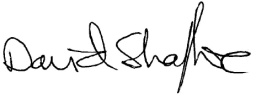 Severity of impact / consequencesSeverity of impact / consequencesSeverity of impact / consequencesSeverity of impact / consequencesSeverity of impact / consequencesTrivialMinor injuryOver 3 day injuryMajor injuryIncapacity or death12345LikelihoodHighly unlikely112345LikelihoodUnlikely2246810LikelihoodPossible33691215LikelihoodProbable448121620LikelihoodCertain5510152025Document NameTANDEMS & CYCLING RAMSDocument NoOC/HS/RAMS 15Document OwnerDavid ShaftoeClassificationInternal UseDate of Issue04/07/20Date of next review31/03/23